Vocabulary in context
Stage 5OverviewPurposeThis literacy teaching strategy supports teaching and learning for Stage 4 students across all key learning areas. It targets specific literacy skills and suggests a learning sequence to build skill development. Teachers can select individual tasks, or a sequence, and embed into their teaching and learning program according to their students’ needs. While exemplar texts are provided throughout this resource, it is recommended that teachers select texts which are relevant to their students and curriculum. Learning intentionStudents explore and use precise vocabulary in a wide range of academic contexts. Students examine vocabulary elements such as morphology, and how nuance and connotation can impact meaning.Syllabus outcomesThe following teaching and learning strategies will assist in covering elements of the following outcomes:EN5-RVL-01: uses a range of personal, creative and critical strategies to interpret complex textsEN5-URA-01: analyses how meaning is created through the use and interpretation of increasingly complex language forms, features and structuresEN5-2A: effectively uses and critically assesses a wide range of processes, skills, strategies and knowledge for responding to and composing a wide range of texts in different media and technologiesEN5-3B: selects and uses language forms, features and structures of texts appropriate to a range of purposes, audiences and contexts, describing and explaining their effects on meaningNSW English Syllabus K-10 (2022)Visit the Leading curriculum K-12 website for more information on the syllabus implementation timeline.Success criteriaThe following Year 9 NAPLAN item descriptors may guide teachers to co-construct success criteria for student learning.Interprets a technical term in an information textInterprets the meaning of vocabulary from context in an information textInterprets the meaning of vocabulary in an information textInterprets the meaning of vocabulary in a narrativeInterprets the meaning of vocabulary in a textInterprets the meaning of vocabulary in an imaginative textNational Literacy Learning Progression GuideUnderstanding Texts (UnT9-UnT11)Key: C=comprehension P=process V=vocabularyUnT9identifies language used to create tone or atmosphere (V)analyses language and visual features in texts using metalanguage (e.g. cohesion, interpretation, figurative) (V)applies knowledge of root words and word origins to understand the meaning of unfamiliar, discipline specific words (V)uses a range of context and grammatical cues to understand unfamiliar words (V)UnT10demonstrates an understanding of nuances and subtleties in words of similar meaning (e.g. frustrated, discouraged, baffled) (V)UnT11interprets complex, formal and impersonal language in academic texts (V)demonstrates self-reliance in exploration and application of word learning strategies (V)National Literacy Learning ProgressionEvidence baseBeck, I., McKeown, M. & Kucan, L. (2013). Bringing words to life: Robust vocabulary instruction. Guilford Press. New York. Centre for Education Statistics and Evaluation (2017). Effective reading instruction in the early years of school, literature review.Oakhill, J., Cain, K. & Elbro, C. (2015). Understanding and teaching reading comprehension: A handbook. Routledge.Quigley, A. (2018). Closing the vocabulary gap. Routledge.Scarborough, H.S. (2001). Connecting early language and literacy to later reading (dis)abilities: Evidence, theory and practice. In S. Neuman & D. Dickson (Eds.), Handbook for research in early literacy (pp. 97-110). New York, NY: Guilford Press.Alignment to system priorities and/or needs: Five priorities for Literacy and Numeracy, Our Plan for NSW Public Education, School Excellence Policy (nsw.gov.au).  Alignment to School Excellence Framework: Learning domain: Curriculum, Teaching domain: Effective classroom practice and Professional standards  Consulted with: Strategic Delivery, Teaching Quality and Impact Author: Literacy and Numeracy Reviewed by: Literacy and Numeracy, Teaching Quality and Impact Created/last updated: March 2024  Anticipated resource review date: January 2025 Feedback: Complete the online form to provide any feedbackCopyright Section 113P Notice  Texts, Artistic Works and Broadcast Notice Some of this material has been copied and communicated to you in accordance with the statutory licence in section 113P of the Copyright Act. Any further reproduction or communication of this material by you may be the subject of copyright protection under the Act. Do not remove this notice.Teaching strategiesBackground informationThe three tiers of vocabularyThe three-tiered model of vocabulary development, described by Beck, McKeown and Kucan in ‘Bringing words to life’ (2013) is a framework to classify words.Tier 1: These are common, everyday words that most children enter school knowing already, either in English or their first language. These words will continue to be acquired from everyday life including through school. These words are readily learned as they are used frequently in conversation and are concrete. For example, book, girl, sad, baby, clock, dog and orange. Tier 2: These words appear more frequently in text than in oral language, so children are less likely to learn them without assistance. They add precision by providing new ways to express concepts that are already understood. (for example, stale, awful, snuggle, twitch). These words require explicit teaching as they may not be part of children’s everyday oral language. Tier 2 words:usually have multiple meanings.are essential for building formal academic language across subject areas.are necessary for reading comprehensionare characteristic of a mature language user, and are descriptive words that add detail.Tier 3: These have a low user frequency often limited to specific topics and domains. Tier 3 words are likely to be new for all students. Some examples of Tier 3 words might be filibuster, pantheon and epidermis. These words are probably best learned when there is a specific need in a subject area. (Beck, McKeown and Kucan, (2013) Bringing words to life, page 9.) Vocabulary and culture Including Aboriginal language or Aboriginal English vocabulary, as well as reflecting cultural language from student ethnic backgrounds, adds significance and meaning to the learning. Contact your local Aboriginal Education Consultative Group (AECG) representatives and Aboriginal community members for information about the local language or Aboriginal English. The following list of strategies may help to build vocabulary: Oral language – a strong foundation in oral language assists students with reading. Explicit teaching with repeated exposure– targeted teaching at the right level. Students need to see, hear and use the words repeated many times, in different contexts. Word Consciousness – building a classroom culture of “awareness and interest in words and their meaning” (Graves & Watts-Taffe, 2008). Link words to images – introduce new vocabulary with visual representations. Reading a range of books – read a range of texts that include a range of Tier 2 and 3 vocabulary. Morphology – A critical element of vocabulary development that looks at the structure of the word according to base word, roots, prefixes and suffixes. Word walls – displaying and building upon Tier 2 and Tier 3 words from discussions and text exposure. Additionally, using colour coding to highlight parts of word such as suffixes/prefixes. Glossaries, dictionaries and thesaurus –using these as part of daily practice and sharing. Everyday strategies: Brainstorm and predict vocabulary with each text or concept and further build understanding. Accountable talk - introduce phrases for students to use in discussions “building on to that idea…” and “I agree with …but would like to add another point of view.” Cloze – students need to use contextual clues to determine an appropriate word choice or choose from a selection of vocabulary presented. Word clines – select words that have similar meanings and have students arrange the words in graduating intensity according to the word that is being used and the scale being used. Word maps – students use four quadrant questions to build an understanding of a word. Make a word - students are given a group of consonants and vowels to create words. Six-word skit – students are given six ‘target’ words to devise a skit to present to class. Words in words- students are given a long word to find smaller words within it. Word chains – students offer word associations as a chain for example, eating, health, exercise.Lexical chains – identify repeated words and connected vocabulary within a textWhere to next?Literary devicesText structures and featuresInferenceOverview of teaching strategiesPurposeThese literacy teaching strategies support teaching and learning from Stage 2 to Stage 5. They are linked to NAPLAN task descriptors, syllabus outcomes and literacy and numeracy learning progressions.These teaching strategies target specific literacy and numeracy skills and suggest a learning sequence to build skill development. Teachers can select individual tasks or a sequence to suit their students. Access pointsThe resources can be accessed from:NAPLAN App in Scout using the teaching strategy links from NAPLAN itemsNSW Department of Education literacy and numeracy website. What works bestExplicit teaching practices involve teachers clearly explaining to students why they are learning something, how it connects to what they already know, what they are expected to do, how to do it and what it looks like when they have succeeded. Students are given opportunities and time to check their understanding, ask questions and receive clear, effective feedback.This resource reflects the latest evidence base and can be used by teachers as they plan for explicit teaching. Teachers can use classroom observations and other assessment information to make decisions about when and how they use this resource as they design teaching and learning sequences to meet the learning needs of their students.Further support with What works best is available.DifferentiationWhen using these resources in the classroom, it is important for teachers to consider the needs of all students, including Aboriginal and EAL/D learners. EAL/D learners will require explicit English language support and scaffolding, informed by the EAL/D enhanced teaching and learning cycle and the student’s phase on the EAL/D Learning Progression. Teachers can access information about supporting EAL/D learners and literacy and numeracy support specific to EAL/D learners.Learning adjustments enable students with disability and additional learning and support needs to access syllabus outcomes and content on the same basis as their peers. Teachers can use a range of adjustments to ensure a personalised approach to student learning.Assessing and identifying high potential and gifted learners will help teachers decide which students may benefit from extension and additional challenge. Effective strategies and contributors to achievement for high potential and gifted learners helps teachers to identify and target areas for growth and improvement. A differentiation adjustment tool can be found on the High potential and gifted education website.Using tasks across learning areasThis resource may be used across learning areas where it supports teaching and learning aligned with syllabus outcomes.Literacy and numeracy are embedded throughout all syllabus documents as general capabilities. As the English and mathematics learning areas have a particular role in developing literacy and numeracy, NSW English and Mathematics syllabus outcomes aligned to literacy and numeracy skills have been identified.Text selectionExample texts are used throughout this resource. Teachers can adjust activities to use texts which are linked to their unit of learning.Further support with text selection can be found within the National Literacy Learning Progression Text Complexity appendix. The NESA website has additional information on text requirements within the NSW English syllabus.Teaching strategiesThe following SEEC process can be used to explicitly teach vocabulary:Adapted from the work of Quigley, A. Closing the vocabulary gap (2018).SelectSelecting words in texts is an important part of vocabulary teaching and learning. Prior to learning, preview material and identify 2-4 target words for explicit instruction. Teachers need to be able to revoice these terms into student-friendly definitions for students to understand word meaning in different contexts. Some considerations:Which words are most important to understanding the text or situation?Which words will help build important concept knowledge?Which words will be encountered frequently outside this particular context?Which words have multiple meanings?Which words can be figured out from the context?Which words provide an opportunity to use morphology to determine the meaning?(Konza, D., 2011)ExplainAfter selecting words to target, teachers move into explicit instruction and explanation of the word. Strategies to explain can include: using word walls, using graphic organisers and modelling how to define a word. When introducing new words, teachers might:Adapted from the work of I. Beck et al Bringing words to life (2013) and Quigley, A. Closing the vocabulary gap (2018).ExploreSome graphic organisers and strategies to explore and define words include:Frayer modelWord web (Appendix 12)Vocabulary map (Appendix 12)Highlighting key vocabulary and using dictionaries and glossaries to defineReword definition into own wordsWord graphic organiser (Appendix 12)MorphologyReview and model key terms in morphology: Affix – Any part that is added to a word; a prefix or a suffixPrefix – A word part that is attached to the beginning of a wordSuffix – A word part that is attached to the end of a wordBase and root words– Roots/Base words are morphemes that form the base of a word, and usually carry its meaning. Generally, base words are free morphemes that can stand by themselves), for example, cycle as in bicycle/cyclist, and form as in transform/formation. Whereas root words are bound morphemes that often cannot stand by themselves (for example, -ject as in subject/reject, and -volve as in evolve/revolve). (education.vic.gov.au)Word play: Students work in teams with a base word in ‘word play’ – determine as many new words as possible using the base words, prefixes, suffixes and Greek and Latin root guides (Appendix 1- ‘Word play’ prefix, suffix, root cards). Structured word inquiry: Students use a ‘structured word inquiry’ approach when representing their words, for example: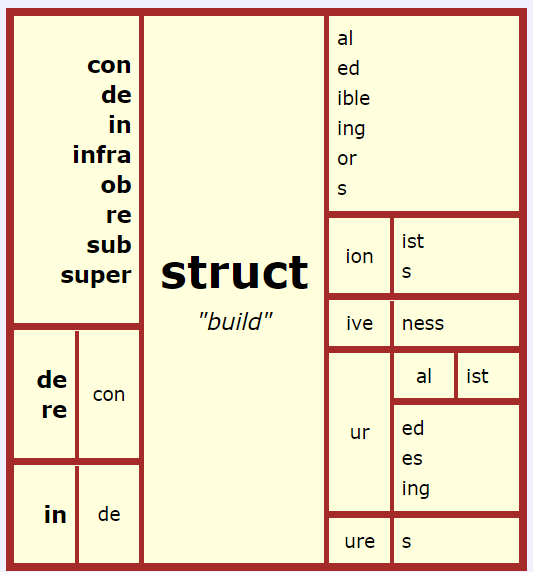 Created with Mini Matrix-Maker, at www.neilramsden.co.uk/spelling/matrix Synonyms and antonyms Revise the term ‘synonym’ as: a word or phrase that has the same or a similar meaning to another word or phrase. For example, sick and ill. NSW English K-10 Syllabus glossary (2022).Synonym heads: Two students face the class and a word is written on the board behind them in view of the class. Scribe three words that cannot be used by the class to give clues to the students. In the following example, the two students are trying to guess the word ‘repugnant’, but the class cannot use the words ‘abhorrent’, ‘disgusting’ or ‘distasteful’ when giving clues. Students take turns to give clues and vocabulary is written on the board in a different colour to build a word map. Students may give synonyms, antonyms, morphology, syllables and parts of speech.repugnantabhorrent   disgusting   distastefulHeadlines: Students read the headlines below and consider ways to enhance with vocabulary.Coffee no longer available in AustraliaCosmetic surgery unavailable for those under 21Basketball declared national sportBirds don’t existMeat pies now with meatSynonym and antonym pairs: Students are each given a card from a selection of synonyms and antonyms (Appendix 2 - Synonym and antonym pairs). Allocate time for students to define their word with a partner and use a dictionary, applying the ‘What in the word?’ word guide (Appendix 3 - What in the word?). Once students are comfortable with the definition of their word, students are given tasks to find people meeting criteria:Not such a nursery rhyme: Students are given a copy of familiar nursery rhymes, they work in teams to rewrite using politically correct vocabulary, for example: Three blind mice = a trio of visually impaired rodents. Students read out their compositions and their peers guess which nursery rhyme they are re-wording. Focus on language choices, including nominalisation, to target the purpose and audience of the text.NuanceExplain to students that there are many words in the English language that are used to convey precise meaning and whilst a lot of words have similar meanings to other words, there are slight and subtle differences in meaning. This is called a ‘nuance’. Ask students to brainstorm different words for the word ‘walk’. Write their responses on the board. Discuss the differences between the words on the board. Ask students to consider when they would use particular words over other words. Word clinesWord clines: Teacher leads brainstorm for synonyms for the word ‘walk’: Place words on sticky notes and have students assist in ordering words along an incline (Appendix 4 - Word cline organiser) :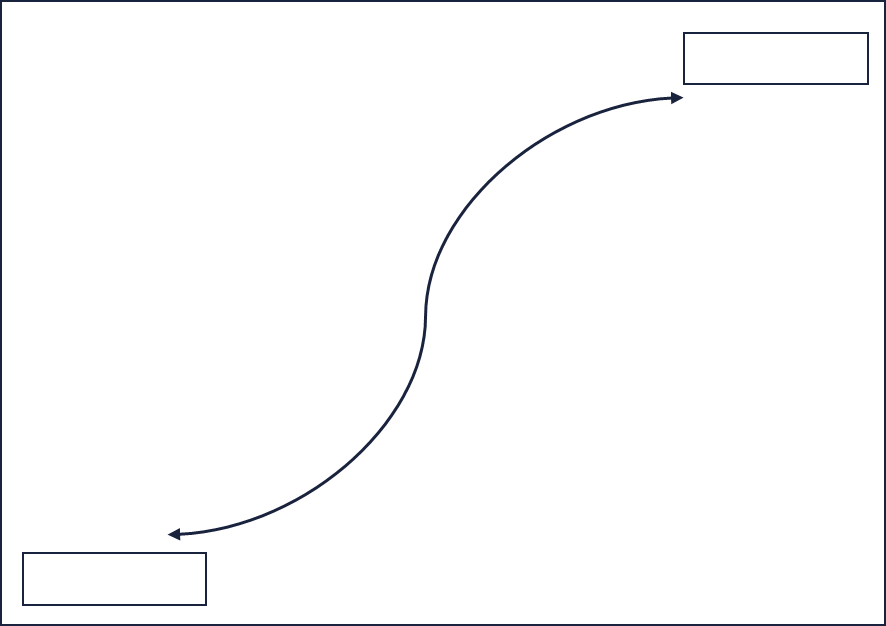 Students work in small groups to rotate between word collections (Appendix 5 - Word clines ) and place terms along an incline representing the subtle differences between words. The bold word indicates the theme. Challenge: Students can make their own examples by brainstorming synonyms and placing these along a continuum. Using images linked to the words may support students. Place a range of images linked to current unit of learning in workstations around the classroom. Students brainstorm vocabulary using sticky notes. Students rotate around the posters and add more ideas. When students are back at their original poster, students work together to categorise words then place on an incline as a word cline.Alternate task: Students use Appendix 6 – Word cline Images as visual stimulus to brainstorm a progression of words.ConnotationWord association ping pong: Students are paired and given 30 seconds to ping-pong back and forth with their partner with word associations. Pairs report back to the class the final two words they finished with. Students debrief on how different the class’ words are by the end, showing how people make different word associations. Some words for word association ping pong might include: friendship, candle or suitcase.Discuss how people attach feelings and experiences, cultural backgrounds and generational contexts to how they imagine a word. We call this ‘connotation’. Connotation can differ between a reader depending on their own personal backgrounds and experiences. Some other words to explore connotation may include: clown, school, game, family, power. Have students create a visual representation of their understanding of connotation. Discuss with students that connotation can be more subjective, while many words have widely held connotations or associations, you may associate a word with a pleasant memory or feeling but the next person may have a negative response; it is a situation where the reader brings some of the meaning beyond the literal meaning or definition.Discuss where the concept of connotation might impact meaning and why this could affect the reader. Students use a range of headlines and circle any terms that might have connotation attached to it. These can be displayed around the classroom with students adding ideas and different ways the vocabulary might be interpreted. Using the cluesPineapple: Working in pairs, students are each given a copy of a different text linked to current unit of learning. Individually, students highlight words that are unfamiliar. Taking turns, each student poses a question to their partner, substituting the target word with the word ‘pineapple’. The partner then needs to use context clues and a dictionary to guess the word. Challenge: To support learners, students may use the same text when quizzing each other and discuss possible synonyms.Which word?: Give students a text to read and design a quiz with questions such as: “which word…?” Some examples might be: “which word shows the character is annoyed? Which words show the matter was urgent?”Distribute the ‘using context clues’ task (Appendix 7 - Context clues) and read through the extract as a class. Students use context clues in the extract to help them determine the meaning of unknown words. The extract could provide clues about the meaning of word through:a definition or restatement of the word an example of the word a synonym of the worda contrast of the wordcause and effectthe topic and subject of the texthow the word is used in the textStudents identify the context clues they used to help them understand the meaning of the words and write down the meaning of the word sharing and discussing with a partner or small team using Appendix 7 – Context clues worksheet.Engage in a Think-Pair-Share activity where students share their work with a partner. Students should discuss and edit their work as necessary.Teacher models how to guess word meaning from context. Write or project this sentence fragment: Target word is plimsoll.‘…he stuck the toe of his plimsoll into the gravel to stop the swinging gate.’How do we know what this is? What words around the target word help us to know this?Students practise predicting word meaning based on context.Target word is indigo. ‘The beach at the foot of the hill was a fawn shimmer under indigo.’What is the meaning of indigo in the context of this sentence? Explain your reasons.Students practise predicting word meaning based on context.Target word is circumspectly.‘I approached the Cedars circumspectly.’The character is approaching a place called The Cedars. So, what does the adverb ‘circumspectly’ indicate about the attitude of the character? Students apply same process in a text from a current unit of learning or, alternatively, using ‘The Sea’ (Appendix 8 - Using clues in text ‘The Sea’) and accompanying graphic organiser (Appendix 9 - Using context clues).ConsolidationVocabulary in contextIntroduce the process of a ‘Vocabulary check in’ (Appendix 10 - Vocabulary check-in) or a class-determined process for reviewing vocabulary in text.Students read ‘Iconoclast: a neuroscientist reveals how to think differently’ (Appendix 11 - Vocabulary in context text extract) and apply the same process using the Vocabulary Check-in.Model process and demonstrate alongside students with any suitable text. A range of graphic organisers have been provided to support student understanding of vocabulary in context. (Refer to Appendix 12 - Word graphic organiser.)Appendix 1‘Word play’ – suffixesPhotocopy onto coloured paper and cut out.‘Word play’ – prefixesPhotocopy onto coloured paper and cut out.‘Word play’ – base wordsPhotocopy onto coloured paper and cut out.‘Word play’ – Greek rootsA root is a part of a word that carries meaning but may not always stand alone. Roots such as ‘graph’ and ‘photo’ are examples of these roots that can stand alone.‘Word play’ – Latin rootsA root is a part of a word that carries meaning but may not always stand alone. Roots such as ‘graph’ and ‘photo’ are examples of these roots that can stand alone.Appendix 2Synonym and antonym pairs Cut up cards and allocate one per student.Appendix 3What in the Word? Word guideAppendix 4Word cline organiserAppendix 5Word clinesWord clinesAppendix 6Word cline imagesCreate a word cline that describes the following imagesThink about what the images convey and the different ways you could express itOrganise the words into an order that shows the progression of that vocabulary so that the final word in the word cline best represents the image.Image 1Image 2Word cline imagesCreate a word cline that describes the following imagesThink about what the images convey and the different ways you could express itOrganise the words into an order that shows the progression of that vocabulary so that the final word in the word cline best represents the image.Image 1Image 2Appendix 7Background information: Context cluesThere are many words in the English language that may be unfamiliar to us. To understand a word and its meaning, we need to consider the context that the word is used in. Context refers to the information provided around the use of the word. That means we need to look at the sentences or paragraphs surrounding an unfamiliar word and look for clues that can help us understand the meaning of a word. Context clues such as the ones below can help us understand an unfamiliar word.Definition or restatement of the wordAn example of the wordA synonym of the wordA contrast/antonym of the wordCause and effect The topic and subject of the textHow the word is used in the textHave a look at the words in the list below. Do you know what they mean? Highlight or put a tick next to the words that you know the meaning of.Worksheet: Context cluesUse the ‘context clues’ to help you understanding the meaning of each word and complete the table.Resources copied under the statutory licence in s 113P of the Copyright Act.Section 113P Warning NoticeAppendix 8Text extract: using context cluesThe Sea – John Banville, Pan McMillan (p.10-11)I walked down Station Road in the sunlit emptiness of afternoon. The beach at the foot of the hill was a fawn shimmer under indigo. At the seaside all is narrow horizontals, the world reduced to a few long straight lines pressed between earth and sky. I approached the Cedars circumspectly. How is it that in childhood everything new that caught my interest had an aura of the uncanny, since according to all the authorities the uncanny is not some new thing but a thing known returning in a different form, become a revenant? So many unanswerables, this the least of them. As I approached I heard a regular rusty screeching sound. A boy of my age was draped on the green gate, his arms hanging limply down from the top bar, propelling himself with one foot slowly back and forth in a quarter circle over the gravel. He had the same straw-pale hair as the woman in the car and the man’s unmistakable azure eyes. As I walked slowly past, and indeed I may even have paused, or faltered, rather, he stuck the toe of his plimsoll into the gravel to stop the swinging gate and looked at me with an expression of hostile enquiry. It was the way we all looked at each other, we children, on first encounter. Behind him I could see all the way down the narrow garden at the back of the house to the diagonal row of trees skirting the railway line – they are gone now, those trees, cut down to make way for a row of pastel-coloured bungalows like dolls’ houses – and beyond, even, inland, to where the fields rose and there were cows, and tiny bright bursts of yellow that were gorse bushes, and a solitary distant spire, and then the sky, with scrolled white clouds. Suddenly, startingly, the boy pulled a grotesque face at me, crossing his eyes and letting his tongue loll on his lower lip. I waked on, conscious of his mocking eyes following me. Copied under the statutory licence in s 113P of the Copyright Act.John Banville, The Sea, 2010. Pan McMillan. 9780330483292.Section 113P Warning NoticeAppendix 9Student graphic organiser: using context cluesAppendix 10Vocabulary Check-inPhotos from Unsplash.comAppendix 11Vocabulary in contextIconoclast: a neuroscientist reveals how to think differently - Gregory BernsHarvard Business Press - 2010From Perception to ImaginationCHAPTER TWOHumans depend on vision, more than any other sense to navigate through the world. Mostly we take the visual process for granted. And rightly so, for if we had to think too much about what we see from moment to moment, scarce brain power would remain for doing anything else. Most of the time, the efficiency of our visual systems work to our advantage. Hitting a major league fastball, for example, requires the precise coordination of eyes and body. A 90-mil-per-hour fastball reaches the plate in about 0.4 seconds, but the batter must decide whether to hit it when it gets halfway. The limit of human reaction time is about 0.2 seconds, which means that the task of hitting a fastball pushes the vision and motor systems to their limits. There is no time for thought. The connection between eye and body must be seamless. This automaticity lets us accomplish anything that requires hand-eye coordination, but this automaticity comes with a price. In the interests of crafting an efficient visual system, the brain must make guesses about what it is actually seeing. Most of the time this works, but these automatic processes also get in the way of seeing things differently Automatic thinking destroys the creative process that forms the foundation of iconoclastic thinking.The brain is fundamentally a lazy piece of meat. It doesn’t like to waste energy. This is not too surprising given that all animals must conserve energy, so the brain, lie every other organ, has evolved to be as efficient as possible for what it does. There’s a myth that we only use 10 or 5 per cent of our brains. Although only a fraction of the brain is active at any moment in time, the real truth is that we use all of our brains – just not all at the same time. At any instant, a battle wages between the different parts of the brain. Each piece of the brain serves its own particular set of functions, but in order to carry out these functions, it needs energy. The parts of the brain that accomplish their tasks with the least amount of energy carry the moment. The neuroscientist Gerald Edelman, called this neural Darwinism, meaning that the brain has evolved, and continues to evolve, y principles of resource competition and adaptation. Energy is precious; so efficiency reigns about all else.Copied under the statutory licence in s 113P of the Copyright Act. Gregory Berns, ‘Iconoclast: a neuroscientist reveals how to think differently’, 2010, Harvard Business Press. ‎1422133303. Section 113P Warning NoticeAppendix 12Word graphic organiserVocabulary map(Guided Comprehension, McLaughlin & Allen, 2009)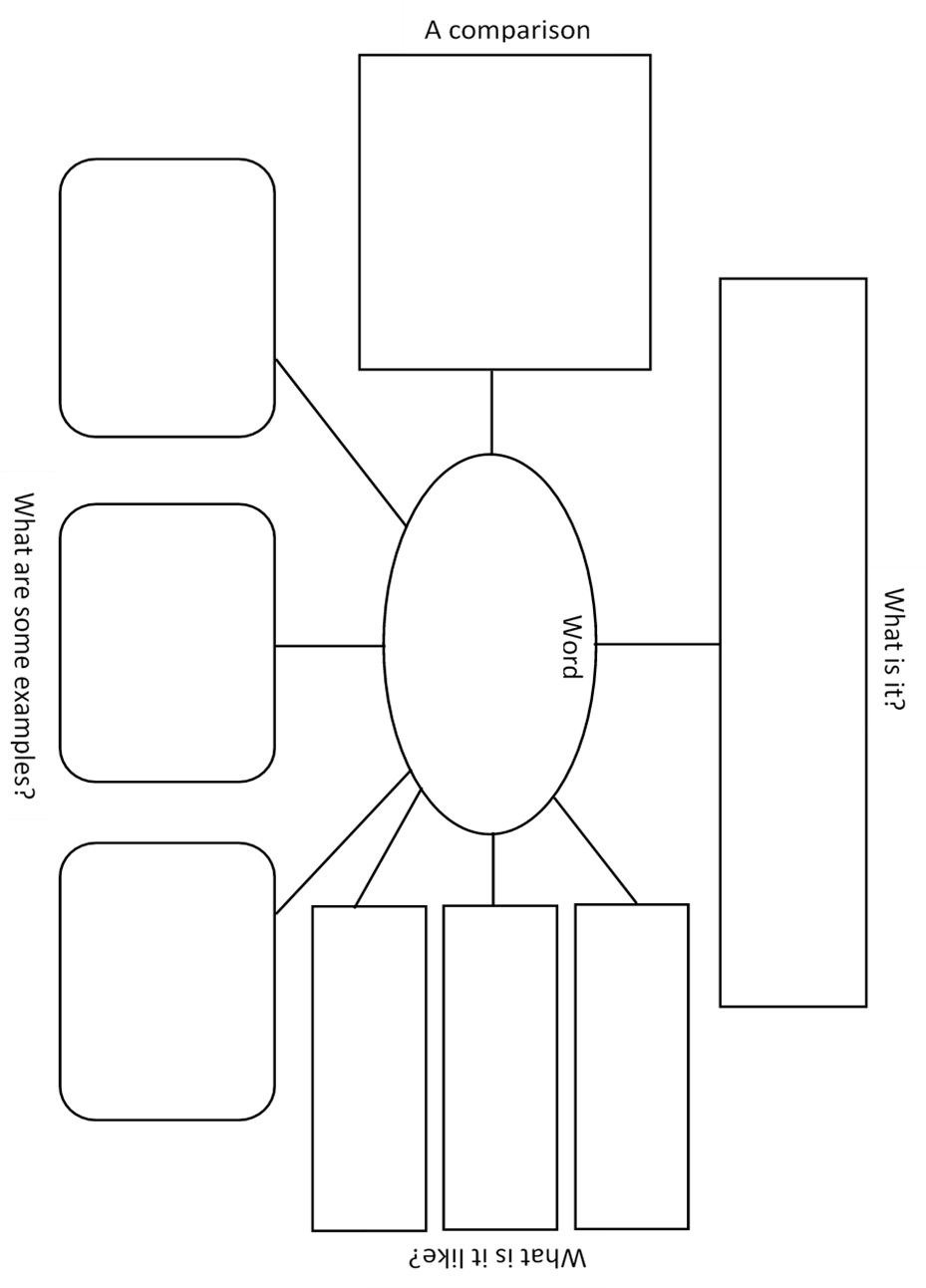 Copied under the statutory licence in s 113P of the Copyright Act. Maureen McLaughlin; Mary Beth Allen, ‘Guided Comprehension: A Teaching Model for Grades 3-8’, International Reading Association (2001) ISBN 10: 0872071723  . Section 113P Warning NoticeVocabulary map examples(Guided Comprehension, McLaughlin & Allen, 2009)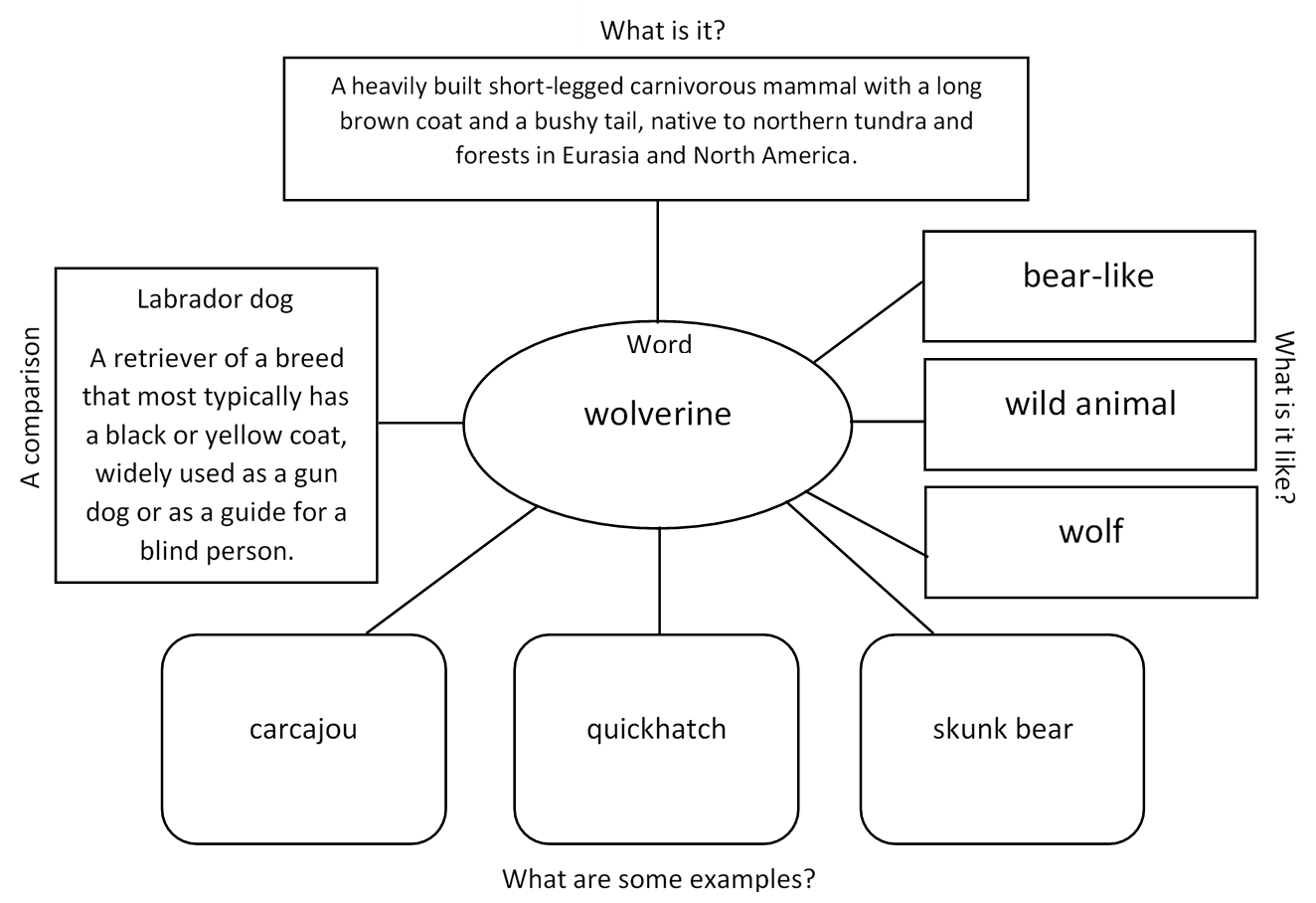 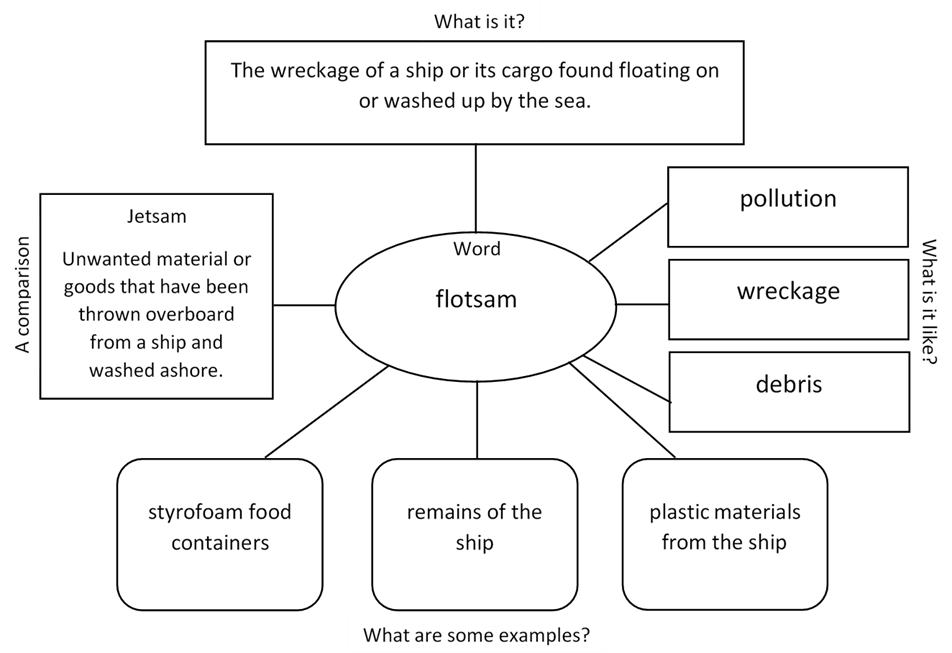 Copied under the statutory licence in s 113P of the Copyright Act. Maureen McLaughlin; Mary Beth Allen, ‘Guided Comprehension: A Teaching Model for Grades 3-8’, International Reading Association (2001) ISBN 10: 0872071723  . Section 113P Warning NoticeAlternative to Vocabulary map: Word websTask AppendicesSEECMorphologyAppendix 1- ‘Word play’ prefix, suffix, root cardsSynonyms and antonyms Appendix 2 - Synonym and antonym pairsAppendix 3 - What in the word?NuanceWord clinesAppendix 4 - Word cline organiserAppendix 5 - Word clines Appendix 6 – Word cline Images ConnotationUsing the cluesAppendix 7 - Context cluesAppendix 7 – Context clues worksheetAppendix 8 - Using clues in text ‘The Sea’Appendix 9 - Using context cluesVocabulary in contextAppendix 10 - Vocabulary check-inAppendix 11 - Vocabulary in context text extractAppendix 12 - Word graphic organiserSSelectSelect 2-4 words to specifically target during teaching and learning.EExplainDefine and explain the words.EExploreExplore words with a range of teaching strategies.CConsolidateContextualise and consolidate knowledge of the new vocabulary.SaySay the word carefully and with clear articulation. Say the word individually and in a sentence. Draw attention to syllables.Notice the phonemesWriteWrite the wordNotice suffixes, prefixes and root wordsNotice common graphemes and phonemesDefineProvide a definitionProvide a student-friendly definitionDemonstrateGive meaningful examples in different contextsClarifyAsk students to provide further examplesClarify meaningsClarify misconceptionsprefixbase word   suffixuncomfortableirregularlydisrespectfullydishonestlyFind someone who has a synonym for your word.Find someone who is your word’s antonym.Make a sentence that is complementary with your partner’s and your own word.Find someone who has a personal experience with your word.Make a joke that is woeful with your partner’s and your own word.Create three freeze frames to act out a scenario with both your words.Convince your partner why your word is more important to learn.Make a sentence that elicits emotion with your partner’s and your own word.Find someone with the same amount of syllables.Find someone who has the same part of speech as you…adjective, noun, verbFind someone who has a different part of speech as you…adjective, noun, verb.Create a newspaper headline using both yours and your partner’s words.ambleroamsauntershufflestepstridestrollcanterlumberslogmeanderperambulateparadetraverseadvancestruttrudgepromenadeac(pertaining to)acity/ocity(quality of)ant(a person who)ary(of or relating to)s(plural)ion(act or process)al(having characteristics of)en(made of)ed(past tense)tion(act or process)ial(having characteristics of)ic(having characteristics of)ing(present tense)ible(can be done)ness(state of)ive(adjective form of noun)ly(characteristic of)able(can be done)ous(having qualities of)eous(having qualities of)er(person)y(characterised by)ious(having qualities of)ative(adjective form of noun)or(person)ful(full of)ment(action or process)itive(adjective form of noun)cy(state/condition of)est(most)ward(in the direction of)ine(relating to)ian(relating to)ing(materials or action/process)ist(a person/one who performs an action)ant(a person who)hyper(over)hypo-hyp(below/under)omni(all)syn (same time/together)un(not, opposite of)dis(not, opposite of)im(in or into)trans(across)re(again)en(put into, cover with)in(in or into)super(above)in(not)em(cause to)mis(wrongly)semi(half)im(not)non(not)sub(under)inter(between, among)ir(not)under(too little)pre(before)mid(middle)il(not)over(too much)inter(between)mono (one)a, an-(without)anti(opposite of)bi(two)mono (one)ante(before)auto(self)super(more, better)post(after)ex(out of)de(down, off, away from)dis(not, apart, away)tri(three)relyventprivatesightestablishcarebreaktemptjudgehatevantagesentundercomfortconnectthoughtfearhopeportsendagreelearnpoliteheatuseclearmaturecomfortorderactemploymanagemania(madness/frenzy)ast(star)aqua(water)auto(self)hemo/hema(blood)bio(life)chrome(colour)doc(teach)crat/cracy(rule/strength/power)geo(earth)graph(write)hydr(water)logos(study of)spect(see – Latin)tele(from afar – Greek)tract(pull – Latin)logos(together)tele(far)photo(light)path(feel)bene(well/good)cardi(heart)ego(self)don/donat(give/gift)duc(lead/make)fund(bottom)gen(to birth)jur(law)luc/lum(light)log/logue(thought)loc/loqu(to speak/talk)manu(hand)mis/mit(send)omni(all)belli(war)cogn(to know)cred(to believe)terr(earth)vac(empty)vid/vis(to see)intricatesimpleconvolutedstraightforwardornateaustereacquisitionforfeitambiguouscertainbelligerentcooperativecolloquialacademiceuphoricunperturbedgrandeurinsignificancehumanitarianegoistiridescentmattemisconstruecomprehendpessimisticoptimisticreminiscentunreminiscentrigorousslapdashubiquitousscarcewaiveexpediteabjureemphasiseacumenignorancechurlishpleasantfecklesscompetentloquacioussubduedWordFound inSentence usedI think it meansClues I usedDictionary definitionIt makes me think ofNew sentenceWordFound inSentence usedI think it meansClues I usedDictionary definitionIt makes me think ofNew sentenceVocabulary brainstormpowerfulforcefulauthoritativepotentcapablerobustcompellingvigorousdominantimpressivedynamicenergeticrepugnantabhorrentabominablecontradictorydisgustingdistastefulincompatibleodiousrevoltingvilehorridnauseatingcondescendingarrogantpatronisingsnootycomplaisantdisdainfulegotisticsuperciliousloftysnobbishsuperioruppitydelightfulalluringamusingbeautifulcaptivatingdelectableambrosialcongenialineffablerapturousgratifyingdarling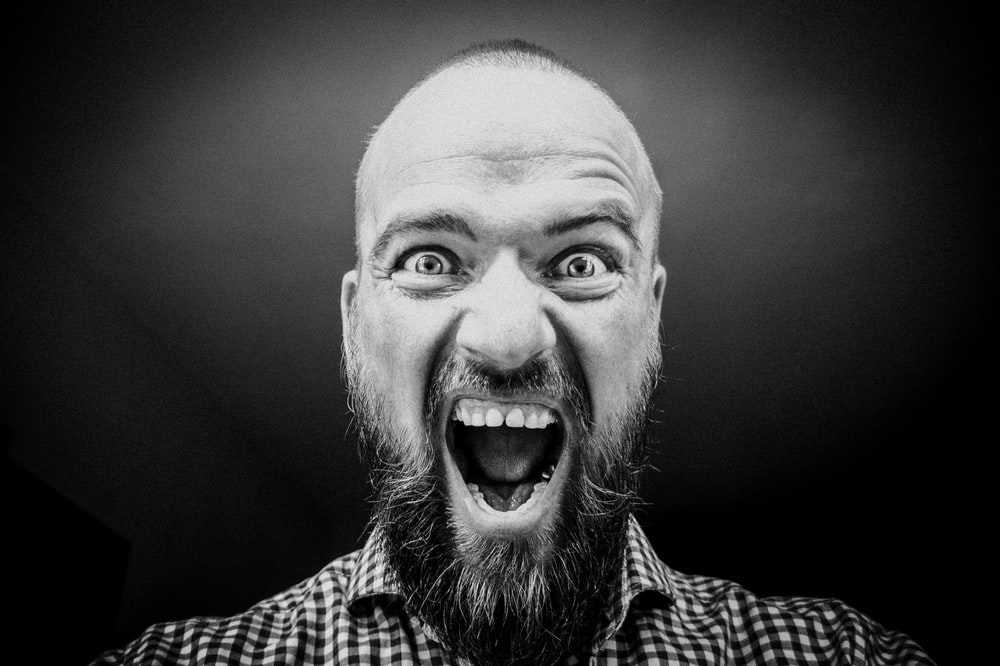 Photo by Photo Boards on Unsplash.com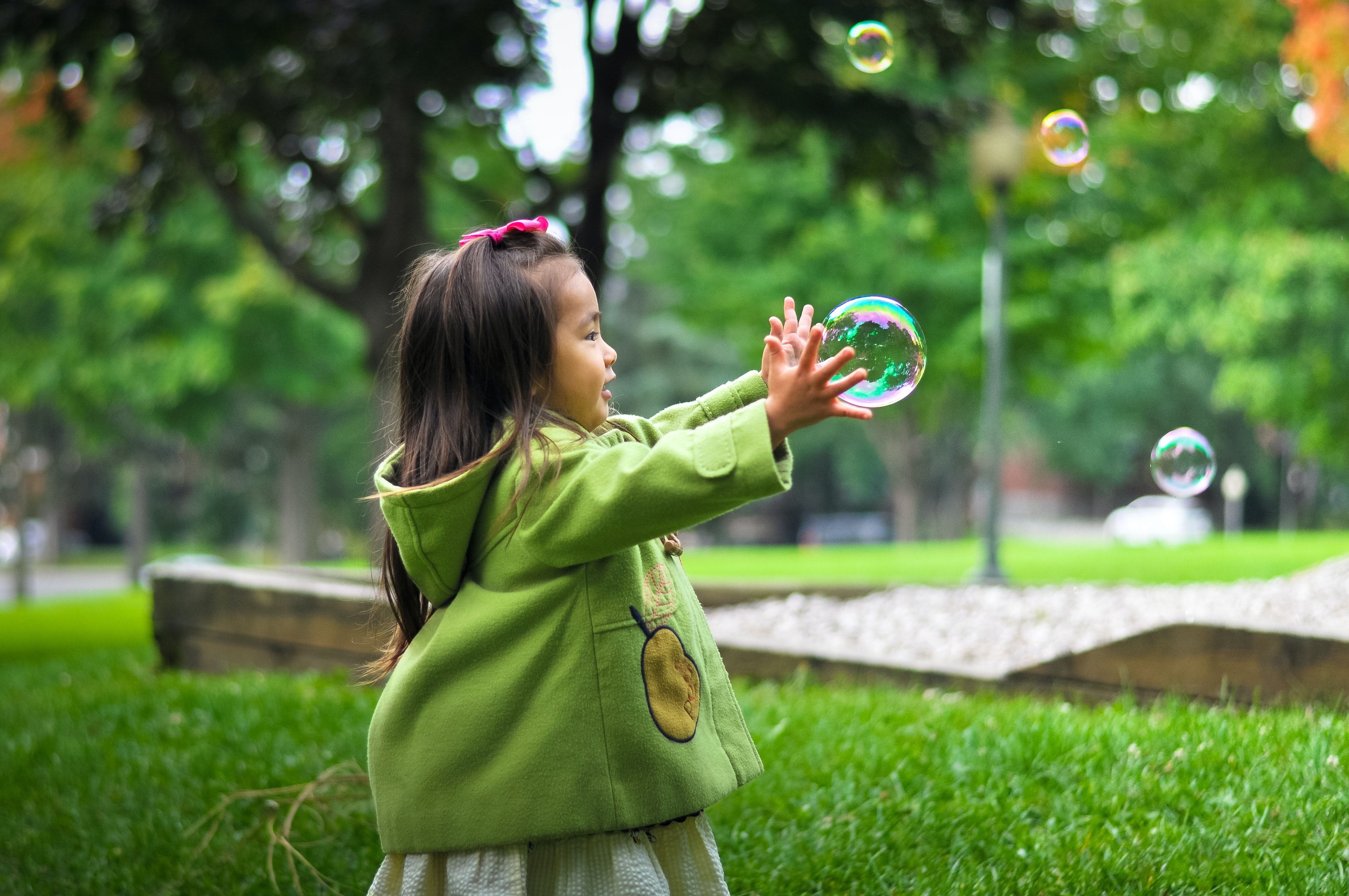 Photo by Leo Rivas on Unsplash.com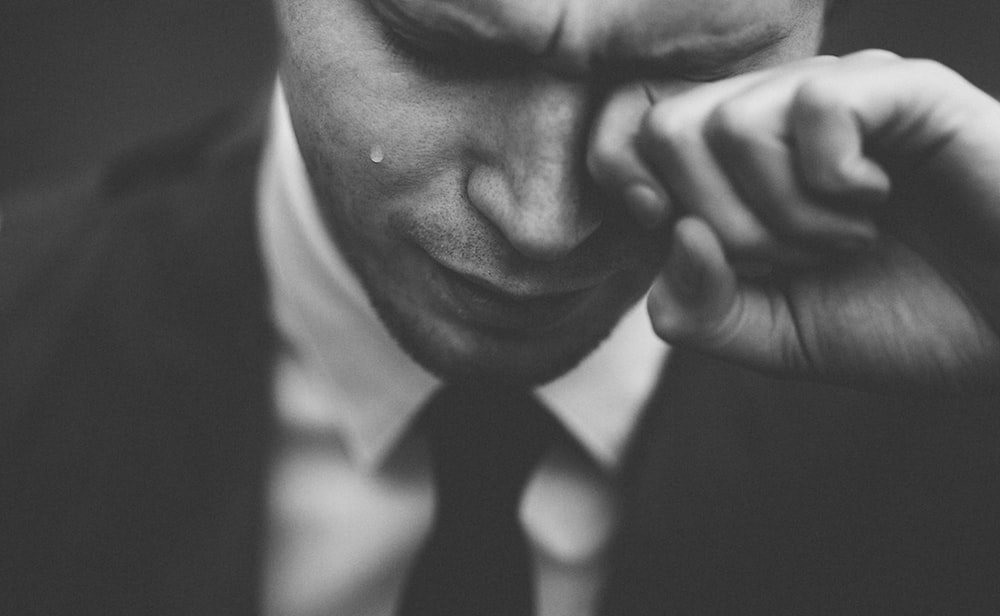 Photo by Tom Pumford on Unsplash.com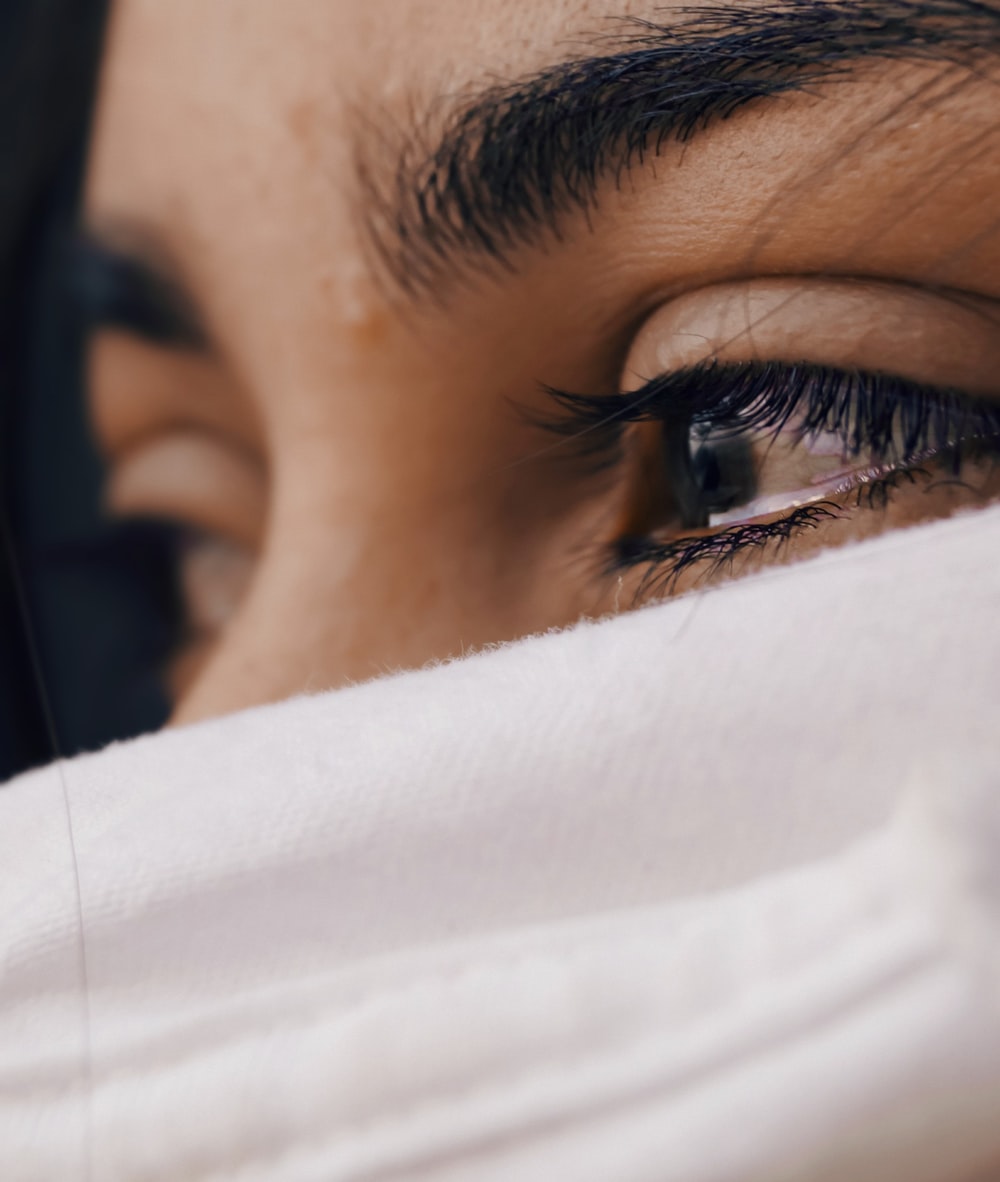 Photo by Louis Galvez on Unsplash.comolfactoryestrangedunassuminginerttranchealbeitephemeralfallibilitybrusquedisgorgingterminussimulacrumabuttedtussockyskitteringContextWhat I think the word meansWhat context clues I usedDogs live in an olfactory world, while ours is chiefly visual. So, while TVs may offer a visual feast for humans, parks and beaches are an olfactory banquet for dogs.Melissa Starling & Paul McGreevy (University of Sydney) ‘8 things we do that really confuse our dogs,  The conversation, 2020. He became estranged from both his parents and siblings.Camilla Nelson (University of Notre Dame, Australia) ,Looking on the bright side, The Leunig fragments film skips dark truths The conversation, 2020, Although it was physically unassuming, it had an air of significance about it.Clare Pooley, The Authenticity Project, Penguin Publishing, 2020That is unquestionably the most astounding thing about us – that we are just a collection of inert components, the same stuff you would find in a pile of dirt.Bill Bryson, The Body: A Guide for Occupants, Penguin Publishing, 2020Nancy, like her bedbound sister, Jean, back in the tiny log cabin at Red Lick, cannot countenance even a chance that she will miss the next tranche of stories.Jojo Moyes, The Giver of Stars, Penguin Publishing, 2022Along the way, we’ll see that being smart is overrated, that showing fallibility is crucial, and that being nice is not nearly as important as you might think.Daniel Coyle The Culture Code: The Secrets of Highly Successful Groups, Penguin Publishing, 2019‘Mr President.’ Kennedy returned his own boyish smile, albeit a little tightly.Judy Nunn, Khaki Town, Penguin Publishing, 2019It’s hard to think of a more ephemeral artefact of a civilization than a breath. But it’s impossible to think of a more enduring one. Jonathan Safran Foer, We are the Weather: Saving the Planet Starts at Breakfast, Penguin Publishing, 2019The great snorting and smoking brute that had paused with brusque impatience at the meek little village station and suffered her to take her place in one of its lattermost compartments— her fingertips still retained the impression of hot plush and greasy leather— now stood gasping after its mighty efforts under the high, soot-blackened glass canopy of the throbbing terminus, disgorging on to the platform its complement of dazed, bedraggled travellers and their jumbles of baggage. Well, she told herself, she had arrived somewhere, at least.John Banville, Mrs Osmond, Penguin Publishing, 2018Sometimes, watching him, I thought of Dr Frankenstein’s monster, a simulacrum of the human that entirely failed to express any true humanity.Salman Rushdie, The Golden House, Penguin Publishing, 2018Two dry and tussocky home paddocks yet to be planted with vines had been set aside for parking and for those who’d chosen camping as an alternative to motel accommodation in town.Robert Drewe, Whipbird, Penguin Publishing, 2018Topped by a modest dome, the courthouse abutted the police station, which crouched behind a high, stone wall.Catherine Jinks, Charlatan, Penguin Publishing, 2017During the flight she watched the GPS on the headrest screen, the numbers rising and steadying, the plane skittering over the cartoon sea.Tara June Winch, The Yield, Penguin Publishing, 2019Word/sentenceWhat I think the word meansContext clues I usedMeaning in my own wordsPredict vocabulary you think will be in this text. Use your background knowledge to help.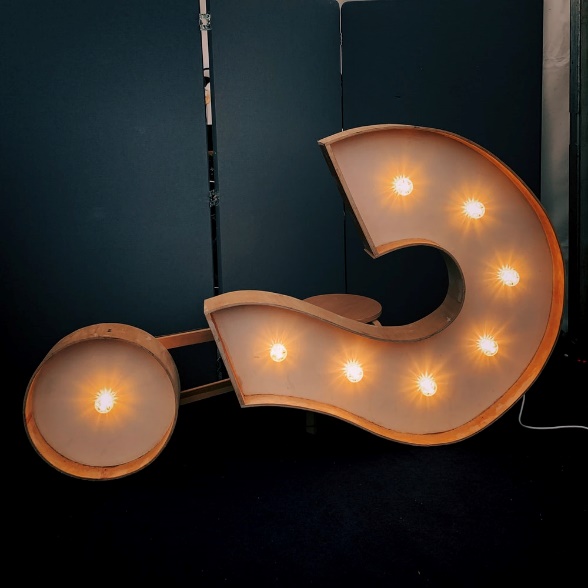 Photo by Jon TysonRead the whole text, including headings, sub-headings and images.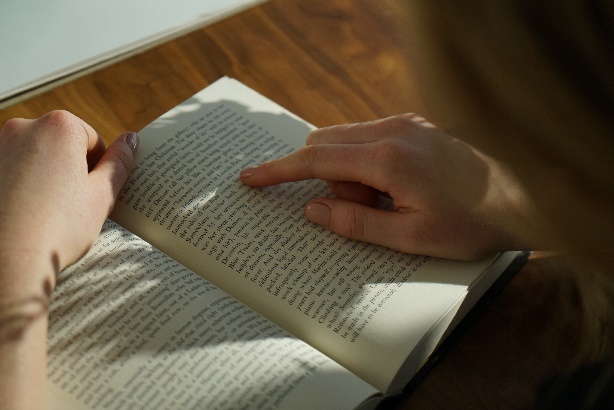 Photo by Thought CatalogRe-read text and highlight any words that are repeated.Re-read text and highlight 6-8 words you think might be important to understand in this text – it might be a technical term or an unfamiliar word.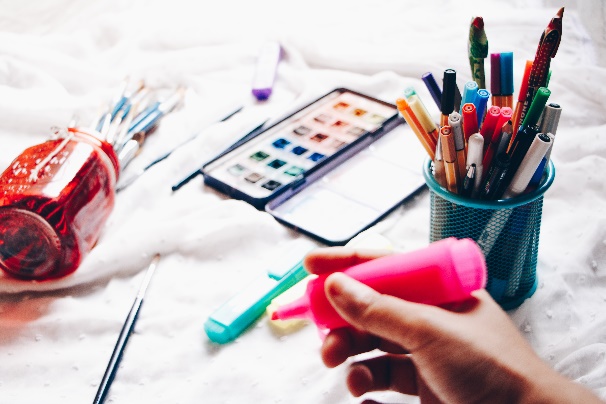 Photo by Kasturi Roy Add a potential synonym above the unfamiliar words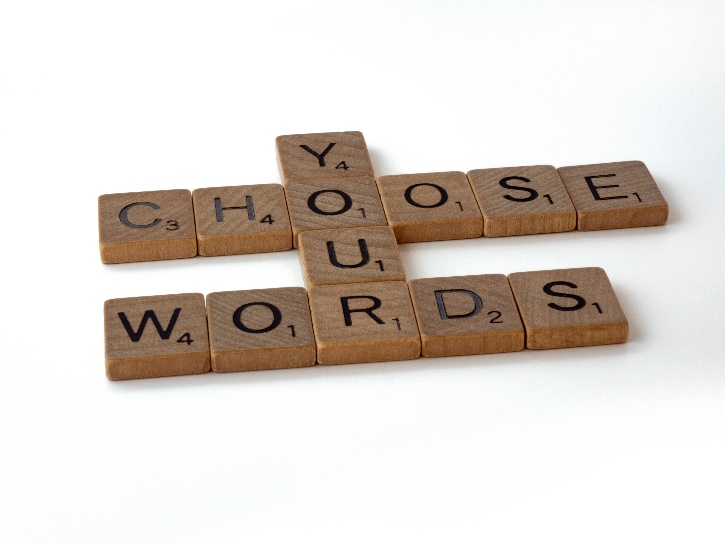 Photo by Brett Jordan Discuss with a partner the unfamiliar word and your synonym swap. Is there a more suitable option? Is the meaning maintained? 
Photo by Alexis Brown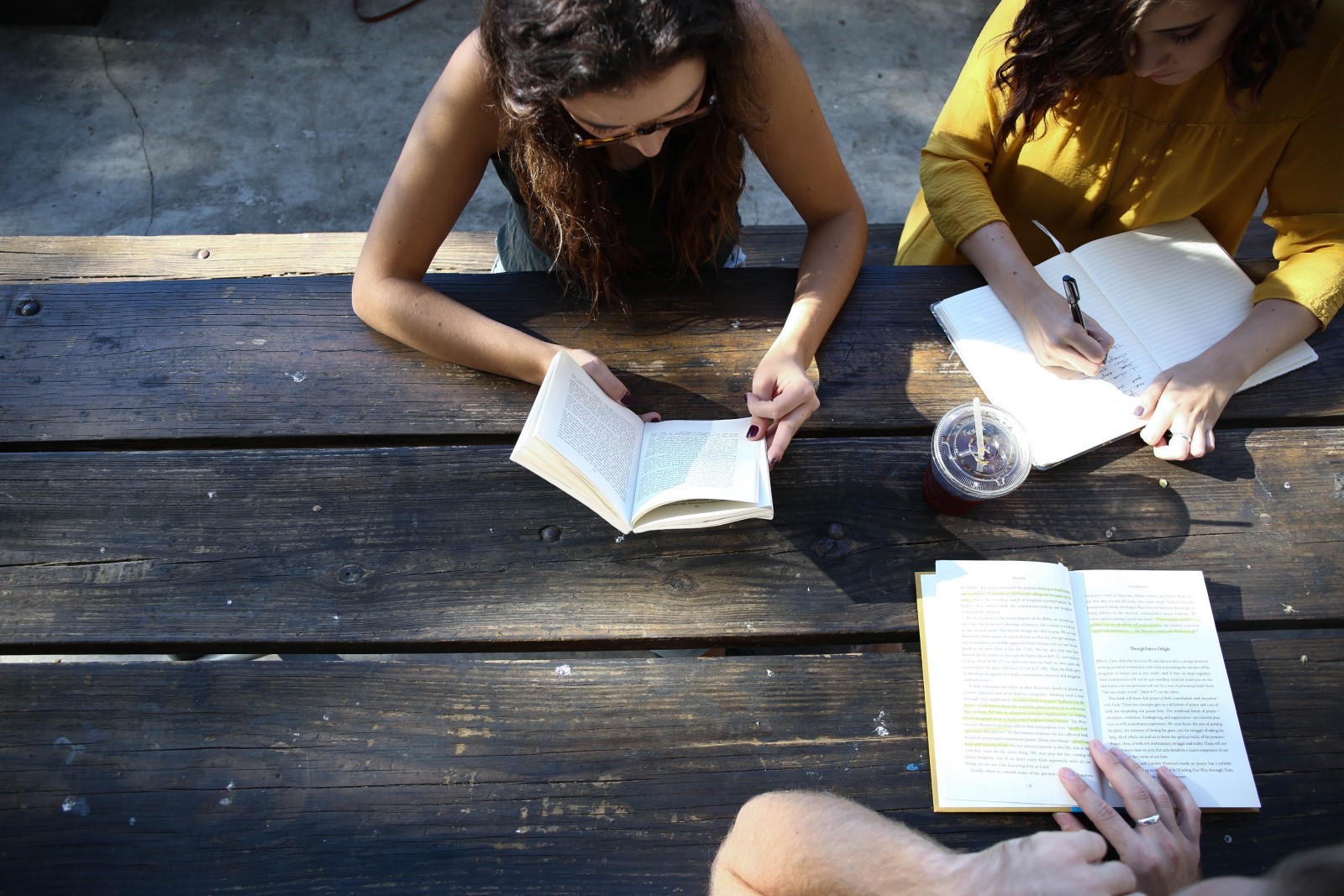 Use a thesaurus and dictionary to help.
Add to word wall or on sticky notes to use again!
Photo by Joshua Hoehne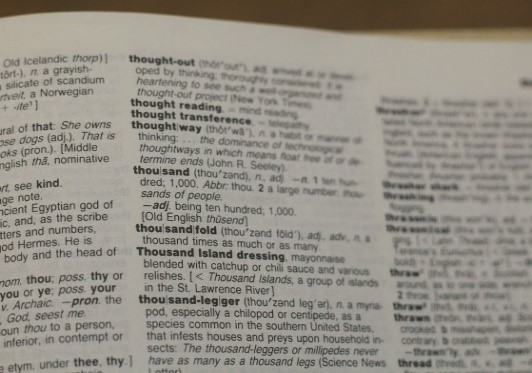 PurposeAudienceExample